NUTCRACKERStudent DancerRehearsal ScheduleAs of 10/26/2020*Changes TBD due to anything pertaining to Covid and will be emailed out.*Changes TBD due to anything pertaining to Covid and will be emailed out.*Changes TBD due to anything pertaining to Covid and will be emailed out.Tuesday, October 275:00-5:30pm Studio A:  Friends of Clara Tuesday, October 275:30-6:00pm Studio A:  CourtTuesday, October 278:30-9:00pmStudio A:  Party GirlsTuesday, October 278:30-9:00pmStudio B:  Older Party ChildrenWednesday, October 286:30-7:00pmStudio A: Friends of FritzWednesday, October 288:30-9:00pmStudio B:  Younger Party ChildrenThursday, October 295:00-6:00pmStudio A: SnowThursday, October 296:00-6:30pmStudio B: ClaraThursday, October 296:30-7:00pmStudio B: Clara & FritzThursday, October 298:30-9:00pmStudio B: RatsFriday, October 296:30-7:00pmStudio B:  Mother GFriday, October 297:30-8:00pmStudio A: SoldiersFriday, October 308:00-8:30pmStudio B:  FritzFriday, October 308:30-9:00pmStudio A:  Younger & Older MiceSaturday, October 31 OFFHappy Halloween!Tuesday, November 35:00-5:30pm Studio A:  Friends of Clara Tuesday, November 35:30-6:00pm Studio A:  CourtTuesday, November 38:30-9:00pmStudio A:  Party GirlsTuesday, November 38:30-9:00pmStudio B:  Older Party ChildrenWednesday, November 46:30-7:00pmStudio A: Friends of FritzWednesday, November 48:30-9:00pmStudio B:  Younger Party ChildrenThursday, November 55:00-6:00pmStudio A: SnowThursday, November 56:00-6:30pmStudio B: ClaraThursday, November 56:30-7:00pmStudio B: Clara & FritzThursday, November 58:30-9:00pmStudio B: RatsFriday, November 66:30-7:00pmStudio B:  Mother GFriday, November 67:30-8:00pmStudio A: SoldiersFriday, November 68:00-8:30pmStudio B:  FritzFriday, November 68:30-9:00pmStudio A:  Younger & Older MiceSaturday, November 72:00-2:30pmStudio B:  ToymakersSaturday, November 72:30-3:30pm Studio A:  SnowSaturday, November 72:30-3:30pmStudio B: Younger & Older Party ChildrenSaturday, November 73:30-5:00pmStudio A:  Divertissements (not Mother G)Saturday, November 73:30-4:30pmStudio B:  Clara & Friends, Fritz & Friends  & Party GirlsSaturday, November 74:30-5:00pmStudio B: Transition DollsSaturday, November 75:00-6:00pm Studio A:  Rats, Mice, Soldiers & Clara, Drosselmeyer, Nutcracker & Mouse KingSaturday, November 75:00-6:00pm Studio B:  Court & opening of Act IISaturday, November 76:00-7:00pmStudio A:  Clara, Fritz, Drosselmeyer & NutcrackerSaturday, November 76:00-7:00pmStudio B:  Mother GigogneTuesday, November 105:00-5:30pm Studio A:  Friends of Clara Tuesday, November 105:30-6:00pm Studio A:  CourtTuesday, November 108:30-9:00pmStudio A:  Party GirlsTuesday, November 108:30-9:00pmStudio B:  Older Party ChildrenWednesday, November 116:30-7:00pmStudio A: Friends of FritzWednesday, November 118:30-9:00pmStudio B:  Younger Party ChildrenThursday, November 125:00-6:00pmStudio A: SnowThursday, November 126:00-6:30pmStudio B: ClaraThursday, November 126:30-7:00pmStudio B: Clara & FritzThursday, November 128:30-9:00pmStudio B: RatsFriday, November 136:30-7:00pmStudio B:  Mother GFriday, November 137:30-8:00pmStudio A: SoldiersFriday, November 138:00-8:30pmStudio B:  FritzFriday, November 138:30-9:00pmStudio A:  Younger & Older MiceSaturday, November 142:00-2:30pmStudio B:  ToymakersSaturday, November 142:30-3:30pm Studio A:  SnowSaturday, November 142:30-3:30pmStudio B: Younger & Older Party ChildrenSaturday, November 143:30-5:00pmStudio A:  Divertissements (not Mother G)Saturday, November 143:30-4:30pmStudio B:  Clara & Friends, Fritz & Friends & Party GirlsSaturday, November 144:30-5:00pmStudio B: Transition DollsSaturday, November 145:00-6:00pm Studio A:  Rats, Mice, Soldiers & Clara, Drosselmeyer, Nutcracker & Mouse KingSaturday, November 145:00-6:00pm Studio B:  Court & opening of Act IISaturday, November 146:00-7:00pmStudio A:  Clara, Fritz, Drosselmeyer & NutcrackerSaturday, November 146:00-7:00pmStudio B:  Mother GigogneTuesday, November 175:00-5:30pm Studio A:  Friends of Clara Tuesday, November 175:30-6:00pm Studio A:  CourtTuesday, November 178:30-9:00pmStudio A:  Party GirlsTuesday, November 178:30-9:00pmStudio B:  Older Party ChildrenWednesday, November 186:30-7:00pmStudio A: Friends of FritzWednesday, November 188:30-9:00pmStudio B:  Younger Party ChildrenThursday, November 195:00-6:00pmStudio A: SnowThursday, November 196:00-6:30pmStudio B: ClaraThursday, November 196:30-7:00pmStudio B: Clara & FritzThursday, November 198:30-9:00pmStudio B: RatsFriday, November 206:30-7:00pmStudio B:  Mother GFriday, November 207:30-8:00pmStudio A: SoldiersFriday, November 208:00-8:30pmStudio B:  FritzFriday, November 208:30-9:00pmStudio A:  Younger & Older MiceSaturday, November 211:30-2:30pm Studio :  Opening Act ISaturday, November 212:30-4:00pmStudio : Party SceneSaturday, November 214:005:00pmStudio :  Transition & Battle SceneSaturday, November 215:00-6:00pmStudio :  Snow SceneSaturday, November 216:00-7:00pm Studio :  Finale & ApotheosisSaturday, November 217:00-8:00pm Studio :  DivertissementsTuesday, November 245:00-5:30pm Studio A:  Friends of Clara Tuesday, November 245:30-6:00pm Studio A:  CourtTuesday, November 248:30-9:00pmStudio A:  Party GirlsTuesday, November 248:30-9:00pmStudio B:  Older Party ChildrenTHANKSGIVING BREAK: Wednesday, November 25 - Saturday, November 28     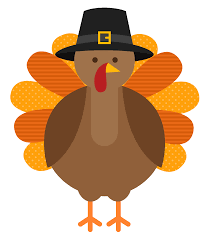 NO REHEARSALSEnjoy your Thanksgiving Holiday!THANKSGIVING BREAK: Wednesday, November 25 - Saturday, November 28     NO REHEARSALSEnjoy your Thanksgiving Holiday!THANKSGIVING BREAK: Wednesday, November 25 - Saturday, November 28     NO REHEARSALSEnjoy your Thanksgiving Holiday!Tuesday, December 15:00-5:30pm Studio A:  Friends of Clara Tuesday, December 15:30-6:00pm Studio A:  CourtTuesday, December 18:30-9:00pmStudio A:  Party GirlsTuesday, December 18:30-9:00pmStudio B:  Older Party ChildrenWednesday, December 26:30-7:00pmStudio A: Friends of FritzWednesday, December 28:30-9:00pmStudio B:  Younger Party ChildrenThursday, December 35:00-6:00pmStudio A: SnowThursday, December 36:00-6:30pmStudio B: ClaraThursday, December 36:30-7:00pmStudio B: Clara & FritzThursday, December 38:30-9:00pmStudio B: RatsFriday, December 46:30-7:00pmStudio B:  Mother GFriday, December 47:30-8:00pmStudio A: SoldiersFriday, December 48:00-8:30pmStudio B:  FritzFriday, December 48:30-9:00pmStudio A:  Younger & Older MiceSaturday, December 51:00-1:30pmLunchSaturday, December 51:300-4:00pmCleaning of Scenes - TBASaturday, December 54:00-4:30pm Break Time & Put on CostumesSaturday, December 54:30-7:30pm Costume Run Through–Entire Ballet *May Run LateTuesday, December 85:00-5:30pm Studio A:  Friends of Clara Tuesday, December 85:30-6:00pm Studio A:  CourtTuesday, December 88:30-9:00pmStudio A:  Party GirlsTuesday, December 88:30-9:00pmStudio B:  Older Party ChildrenWednesday, December 96:30-7:00pmStudio A: Friends of FritzWednesday, December 98:30-9:00pmStudio B:  Younger Party ChildrenThursday, December 105:00-6:00pmStudio A: SnowThursday, December 106:00-6:30pmStudio B: ClaraThursday, December 106:30-7:00pmStudio B: Clara & FritzThursday, December 108:30-9:00pmStudio B: RatsFriday, December 116:30-7:00pmStudio B:  Mother GFriday, December 117:30-8:00pmStudio A: SoldiersFriday, December 118:00-8:30pmStudio B:  FritzFriday, December 118:30-9:00pmStudio A:  Younger & Older MiceSaturday, December 121:00-1:30pmLunchSaturday, December 121:30-4:00pmCleaning of Scenes - TBASaturday, December 124:00-4:30pm Break Time & Put on CostumesSaturday, December 124:30-7:30pm Costume Run Through–Entire Ballet *May Run LateTECH WEEK @ HYLTON PERFORMING ARTS CENTERTECH WEEK @ HYLTON PERFORMING ARTS CENTERTECH WEEK @ HYLTON PERFORMING ARTS CENTERMonday, December 146:00-10:00pmStaging & Tech of Act I through Battle SceneTuesday, December 156:00-10:00pmStaging & Tech of Snow Scene & Act IIDRESS REHEARSALDRESS REHEARSALDRESS REHEARSALWednesday, December 163:00-5:00pmAct II DivertissementsWednesday, December 165:00-6:00pmDinner BreakWednesday, December 166:00-10:00pmAct I & Act II Opening & finale & Mother GigogneRECORDING DAYRECORDING DAYRECORDING DAYThursday, December 173:00-5:00pmAct II DivertissementsThursday, December 175:00-6:00pmDinner BreakThursday, December 176:00-10:00pmAct I & Act II Opening & finale & Mother GigogneSCHEDULE IS SUBJECT TO CHANGE DUE TO THE CRAZY TIMES. BRING YOUR PATIENCE SCHEDULE IS SUBJECT TO CHANGE DUE TO THE CRAZY TIMES. BRING YOUR PATIENCE SCHEDULE IS SUBJECT TO CHANGE DUE TO THE CRAZY TIMES. BRING YOUR PATIENCE 